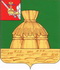 АДМИНИСТРАЦИЯ НИКОЛЬСКОГО МУНИЦИПАЛЬНОГО РАЙОНАПОСТАНОВЛЕНИЕ   .05.2018 года		                                                                                               № г. НикольскО внесении изменений в Административный регламент предоставления муниципальной услуги по предоставлению муниципального имущества в аренду, безвозмездное пользование без проведения торгов, утвержденный постановлением администрации Никольского муниципального района от 16.12.2016 года  № 970В соответствии с Федеральным  законом  от 27 июля 2010 года № 210-ФЗ «Об организации  предоставления  государственных  и муниципальных  услуг», руководствуясь статьей 33 Устава  Никольского  муниципального  района, администрация Никольского муниципального районаПОСТАНОВЛЯЕТ:           1. Внести в Административный регламент предоставления муниципальной услуги по предоставлению муниципального имущества в аренду, безвозмездное пользование без проведения торгов, утвержденный постановлением администрации Никольского муниципального района от 16.12.2016 года  № 970 (далее – административный регламент) следующие изменения:             1.1. Пункт 1.3. раздела 1 административного регламента изложить в новой редакции:«1.3. Место нахождения администрации Никольского муниципального района, её структурных подразделений (далее – Уполномоченный орган): Вологодская область, г. Никольск, ул. 25 Октября, д. 3.Почтовый адрес Уполномоченного органа: 161440, Вологодская область, г. Никольск, ул. 25 Октября, дом 3.График работы Уполномоченного органа:График приема документов: График личного приема руководителя Уполномоченного органа:Телефон для информирования по вопросам, связанным с предоставлением муниципальной услуги: 8(81754)2-13-13.Адрес официального сайта Уполномоченного органа в информационно-телекоммуникационной сети «Интернет» (далее – сайт в сети «Интернет»): www.nikolskreg.ru.Адрес федеральной государственной информационной системы «Единый портал государственных и муниципальных услуг (функций)» (далее также – Единый портал) в сети Интернет: www.gosuslugi.ru.»Адрес государственной информационной системы «Портал государственных и муниципальных услуг (функций) Вологодской области» (далее также – Региональный портал, Портал) в сети Интернет: https://gosuslugi35.ru.Сведения о месте нахождения многофункциональных центров предоставления государственных и муниципальных услуг (далее - МФЦ), контактных телефонах, адресах электронной почты, графике работы и адресах официальных сайтов в сети «Интернет» приводятся в приложении № 3 к настоящему административному регламенту.».1.2. Абзац третий подпункта 2.2.1. пункта 2.2. раздела 2 административного регламента после слов «в части приема» дополнить словами «и (или) выдачи».1.3. Абзац девятый подпункта 2.5.1. пункта 2.5. раздела 2 административного регламента изложить в новой редакции:«Федеральным законом от 13 июля 2015 года № 218-ФЗ «О государственной регистрации недвижимости;». 1.4. Абзац двенадцатый подпункта 2.5.1. пункта 2.5. раздела 2 административного регламента изложить в новой редакции:«решением Представительного Собрания Никольского муниципального района от 27 декабря  2016 года № 91 «Об утверждении Порядка управления и распоряжения имуществом, находящимся в муниципальной собственности Никольского муниципального района»;». 1.5. пункт 2.9 раздела 2 административного регламента дополнить подпунктом 2.9.2. следующего содержания:«2.9.2. Оснований для приостановления предоставления муниципальной услуги, не имеется.».1.6. Пункт 2.12. раздела 2 административного регламента дополнить подпунктом 2.12.3. следующего содержания:  «2.12.3. В случае если заявитель направил запрос о предоставлении муниципальной услуги в виде электронного документа, специалист, ответственный за прием и регистрацию заявления, в течение 3 дней со дня поступления такого заявления проводит проверку электронной подписи, которой подписаны заявление и прилагаемые документы.Проверка осуществляется с использованием имеющихся средств электронной подписи или средств информационной системы головного удостоверяющего центра, которая входит в состав инфраструктуры, обеспечивающей информационно-технологическое взаимодействие действующих и создаваемых информационных систем, используемых для предоставления муниципальной услуги. Проверка электронной подписи также осуществляется с использованием средств информационной системы аккредитованного удостоверяющего центра.».1.7. Раздел 2 административного регламента дополнить пунктом 2.16. следующего содержания:«2.16. Перечень услуг, которые являются необходимыми и обязательными для предоставления муниципальной услуги, в том числе сведения о документе (документах), выдаваемом (выдаваемых) организациями, участвующими в предоставлении муниципальной услуги        Услуг, которые являются необходимыми и обязательными для предоставления муниципальной услуги, не имеется.».         1.8. Пункт 5.3 раздела 5 административного регламента дополнить абзацем следующего содержания:       «Специалист Уполномоченного органа  ответственный за прием и регистрацию входящей документации (далее – специалист, ответственный за прием и регистрацию входящей документации) регистрирует жалобу  в день ее поступления в Журнале регистрации.       При поступлении  жалобы в электронном виде она регистрируется информационной системой. Датой приема указанной жалобы будет является дата ее регистрации в информационной системе.»         1.9. Раздел 5 административного регламента дополнить пунктом 5.13. следующего содержания:         «5.13. В случае установления в ходе или по результатам рассмотрения  жалобы признаков состава административного правонарушения или преступления должностное лицо, наделенное полномочиями по рассмотрению жалоб незамедлительно направляет имеющиеся материалы в органы прокуратуры.».2. Настоящее постановление вступает в силу после официального опубликования в газете «Авангард» и подлежит размещению на официальном сайте администрации Никольского муниципального района в информационно-телекоммуникационной сети «Интернет».Руководитель администрацииНикольского муниципального  района                                                    А.Н. Баданина Понедельникс 08.00 час. до 17.30 часов,перерыв на обед: с 12:30 до 14:00Вторникс 08.00 час. до 17.30 часов,перерыв на обед: с 12:30 до 14:00Средас 08.00 час. до 17.30 часов,перерыв на обед: с 12:30 до 14:00Четвергс 08.00 час. до 17.30 часов,перерыв на обед: с 12:30 до 14:00Пятницас 08.00 час. до 17.30 часов,перерыв на обед: с 12:30 до 14:00СубботаВыходнойВоскресеньеВыходнойПредпраздничные днис 08.00 до 16.30 часов,перерыв на обед: с 12:30 до 14:00Понедельникс 08.00 час. до 17.30 часов,перерыв на обед: с 12:30 до 14:00Вторникс 08.00 час. до 17.30 часов,перерыв на обед: с 12:30 до 14:00Средас 08.00 час. до 17.30 часов,перерыв на обед: с 12:30 до 14:00Четвергс 08.00 час. до 17.30 часов,перерыв на обед: с 12:30 до 14:00Пятницас 08.00 час. до 17.30 часов,перерыв на обед: с 12:30 до 14:00СубботаВыходнойВоскресеньеВыходнойПредпраздничные днис 08.00 до 16.30 часов,перерыв на обед: с 12:30 до 14:00Вторник (еженедельно) С 14.00 час. До 17.00 часов  3-я среда месяцас 17.30 час. до 19.30 часов,